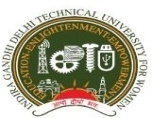 Indira Gandhi Delhi Technical University for Women Kashmere Gate, Delhi-110006 (Examination Division)Re-Mid-Term/Re-Minor Examination Date Sheet for all courses                                 (09.11.2021 to 12.11 2021) Off Line (Pen & Paper) ModeImportant Instructions:Venue of Examination: Second Floor, Examination Division, IGDTUW Campus, Kashmere Gate, Delhi-06. Please reach the Examination Centre before 15 Minutes of Examination Start Time.*Except M. Plan, Ph. D Course Work and B. Arch Courses, Re-Mid-Term/Re-Minor exam of all other courses will be conducted through Objective type multiple choice based Questions (MCQ). There will be No Negative Marking in MCQ based Question paper . Re-Mid-Term/Re-Minor exam will be conducted Up to two Units of syllabus of concerned subject.Pattern of the Examination: For Re-Mid Term/Re-Minor Examination (Except M. Plan, Ph. D Course Work and B. Arch Courses), all the students will get all total 20 (twenty) questions. 10 questions are from Category A (1 mark each) and 10 questions are from Category B (2 mark each. The duration of the exam will be of 45 minutes and is for 30 marks.**For M. Plan, Ph. D Course Work and B. Arch Courses, the examination will be conducted through Subjective Mode and the total time duration will be 1 hr 15 Minutes for 30 marks.For authenticity of any information, always visit the University Website www.igdtuw.ac.in. Books any other Printed, Handwritten, Course Material etc, Bags, Mobile Phones, Programmable Calculators & Other Electronic Gadgets are not permitted inside the premises of the Examination Centre, if any candidate found with any such material, candidate may be booked under Unfair Means Case. Borrowing/Lending of any item like Calculator, Eraser, Pencil etc during the examination is strictly prohibited.Generic Preventive Measures/Covid-19 appropriate Behaviour:The following public health measures are to be followed to reduce the risk of Covid-19 by all (faculty members, employees, students and visitors) at all times:Physical distancing of at least 6 feet to be followed as far as feasible.Use of face covers/masks is must and mandatory for all.Frequent hand washing with soap(for at least 40-60 seconds) even when hands are not visibly dirty. Use of alcohol-based hand sanitizers(for at least 20 seconds) can be done wherever feasible.Respiratory etiquettes to be strictly followed. This involves strict practice of covering one’s mouth and nose while coughing/sneezing with a tissue/handkerchief/flexed elbow and disposing of used tissues properly.Self-monitoring of health by all and reporting any illness at the earliest.Spitting shall be strictly prohibited.Installation & use of Aarogya Setu App is advised wherever feasible.Students should carry, exam related documents like ID card, face mask, water bottle, hand sanitiser etc.Only asymptomatic staff and students shall be allowed inside the examination hall as per the guidelines and face cover/mask has to be worn at all times inside the examination centre.On completion of the exam, the candidates are permitted to move out in an orderly manner.Examination DivisionDate/DaySession-I : 10.00 AM –10.45 AM*Session-II : 12.00 P.M – 12.45 PM*Session-III : 2.00 PM – 2.45 PM*Session-IV : 3.30 PM – 4.45 PM**09/11/2021 (Tuesday)BAS 201: MSE: Material Sc and Engg[4]BAP 305 Sociology and psychology in Architecture[4]10/11/2021 (Wednesday)Chhath Puja 2021Chhath Puja 2021Chhath Puja 2021Chhath Puja 202111/11/2021 (Thursday)BMA 205 Thermal Engineering – I[1]BCS 203 Discrete Structures[1]MCA 301 Software Testing( MCA)[1]MIS 215  Software Defined Networks (M. Tech IT)[1]BCS 201 Data Structures[1]MAS 101 Mathematics for AI(M. Tech(CSE 2021 Batch)[1]BIT 203 Software Engineering[2]BMA 203 Strength of Materials[2]MCS 105 Advanced Data Structures and Algorithms (M. Tech(CSE 2021 Batch)[1]BAP 207 History of Architecture III (B. Arch)[10]PhD -001 Research Methodology(Ph. D CW)[1]BAP 307- History of Architecture-V(B. Arch)[4]12/11/2021 (Friday)BAS 203: NM: Numerical Method[11]MVD 115 Machine Learning and Computer Vision(M. Tech ECE 2021 batch)[1]MCS 109 AI Based Programming Tool (M. Tech CSE  2021 Batch)[1]BEC 207 Digital Electronics(ECE)[1]BEC 209: ADE: Analog and Digital Electronics[1]BEC 303 Control Systems(ECE)[1]MCS 101 Machine Learning(M. Tech CSE  2021 Batch)[1]BIT 201 Database Management Systems[2]MCS103- Intelligent Data and Information Retrieval  (M. Tech(CSE 2021 Batch)[1]BAP 211 Theory of Design-I (B. Arch)[2]BAP 505 Introduction to Landscape Architecture(B. Arch)[1]MCS 205 Natural Language Processing (Ph.D CW)[1]MIS 203 Neural Network and Deep Learning(Ph.D CW)[1]BAP 407 Advanced Building Services-VII[5]BAP 311 Building services-III(HVAC)[4]BAP 309 Structures-V[1]